План-Конспект урокапо технологии 5 классСоставитель: учитель технологии ГБОУ СОШ №134 Красногвардейского района Санкт-Петербурга им. С. ДудкоЖуматаева Галина ЛеонидовнаТема «Древесина и древесные материалы для изготовления изделий»Цель: ознакомить учащихся со значением древесины как конструкционного материала в народном хозяйстве страны, ее породами, строением, основными видами пороков и применением, научить определять по внешнему виду образцов древесные породы и виды пороков.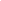 Ход урока:I. Вводная часть.1. Закрепление пройденного материала.Вопросы для повторения1.Клин должен выступать над крышкой стола на высоту, меньшую, чем высота. (Заготовки)2.Как называется изучаемая нами дисциплина? (Технология)3.Основание верстака - это (подверстачье)4.Он может быть режущим и измерительным. (Инструмент)5.Профессия рабочего, занятого ручной обработкой древесины. (Столяр)6.Служит для закрепления заготовок. (Зажим)7.Деревянные брусочки, пред назначенные для упора заготовок (Клинья)2. Сообщение цели урокаII. Изложение нового программного материала.Древесину как строительный и конструкционный материал получают из стволов деревьев. При выборе заготовок для изготовления различных изделий необходимо учитывать породу древесины  и ее строение. Из уроков природоведения вы знаете, что деревья, имеющие листву, называют лиственными породами, а имеющие хвою- хвойными. К лиственным породам относятся: береза, осина, липа, ольха и др.  Хвойными породами являются: сосна, ель, кедр, пихта и др..  Растущее дерево состоит из кроны (сучьев, ветвей, листьев или хвои), ствола и корней. Ствол дерева имеет более толстую часть у основания и более тонкую - вершинную. Поверхность ствола покрыта корой. Кора - "одежда" для дерева, состоит из наружного пробкового слоя и внутреннего - лубяного. Пробковый слой коры является отмершим. Лубяной слой - проводник соков, питающих дерево. Древесина ствола состоит из множества слоев, которые на разрезе видны как годичные кольца.Что по ним можно узнать?Можно определить возраст дерева. Рыхлый и мягкий центр дерева - сердцевина. От сердцевины к коре в виде светлых блестящих линий простираются сердцевидные лучи. Они служат для проведения воды, воздуха и питательных веществ внутрь дерева Камбий  - тонкий слой живых клеток, расположенный между корой и древесиной. Только в результате деятельности камбия происходит образование новых клеток. "Камбий" - от латинского "обмен" (питательными веществами).	Для изучения строения древесины различают три основных разреза ствола. Разрез, проходящий перпендикулярно сердцевине ствола, называют торцевым. Он перпендикулярен годичным кольцам и волокнам. Разрез, проходящий через сердцевину ствола, называют радиальным. Он параллелен годичным слоям и волокнам. Тангенциальный разрез проходит параллельно сердцевине ствола и удален от нее на некоторое расстояние.	Породы древесины определяют по их следующим характерным Признакам; текстуре, запаху, твердости, цвету.Текстурой древесины называют рисунок на ее поверхности, образованный в результате распила  годичных колец и волокон. О красивой поверхности древесины говорят, что она имеет богатую текстуру. Например, древесина грецкого или маньчжурского ореха имеет коричневые и серые цвета самых разнообразных оттенков, она высоко ценится при изготовлении из нее мебели. Особо ценную текстуру образуют непроросшие почки (глазки) на поверхности карельской березы. Красивые текстуры имеют дуб, ясень, а также растущие в Африке, Америке Австралии породы красного дерева, дающие древесину  красного цвета различных оттенков. Такие ценные породы древесины строгают на тонкие листы (шпон), которые наклеивают на ценные изделия.	Переходим к рассмотрению пиломатериалов и древесных материалов.При продольной распиловке стволов деревьев на лесопильных рамах получают различные пиломатериалы: брусья , бруски, доски, пластины, четвертины и горбыли  Пиломатериалы имеют следующие элементы: пласть, кромка, торец, ребро. В качестве конструкционного материала широко применяют фанеру.Как ее получают?Путем наклеивания друг на друга трех и более тонких листов древесины - шпона. Шпон в переводе с немецкого - "щепка". Шпон срезают (лущат) острым ножом специального лущильного станка при вращении бревна длиной около 2,0 м. При этом бревно, как рулон, раскатывается в ленту шпона. Ленту шпона разрезают на квадратные листы, которые высушивают в сушилках, намазывают клеем и укладывают друг на друга так, чтобы направление волокон в них было перпендикулярно друг другу. Листы склеивают под прессом. Так получают фанеру.Фанера прочнее древесины, почти не рассыхается и не растрескивается, хорошо гнется и обрабатывается.Где ее применяют?В строительстве, при изготовлении мебели, в машиностроении, самолетостроении.Вы, наверное, слышали слово ДСП, а что это значит?Древесностружечные плиты. Их получают путем прессования и склеивания измельченной древесины в виде стружек, опилок, древесной пыли. Плиты изготавливают толщиной около 10-26 мм. Они прочны, почти не коробятся, хорошо обрабатываются режущими инструментами.Что из них изготавливают?Мебель, двери, перегородки, стены, полы. Однако с течением времени они выделяют вредные для здоровья вещества, поэтому их нежелательно применять в жилых помещенияхА что такое ДВП?Древесноволокнистые плиты. Их прессуют в виде листов из пропаренной и измельченной до отдельных волокон древесной массы. Они имеют приятный серый цвет, ровные поверхности, гнутся, как и фанера. Применяют их для внутренней отделки помещений: облицовывания стен, потолков, полов, в производстве мебели, дверей. В чем общий недостаток фанеры, ДСП и ДВП?Они боятся сырости.Ш. Практическая часть1.Учащиеся пробуют определить породы древесины по образцам, рассматривают образцы пиломатериалов, фанеры, ДСП и ДВП.Проверяют, легко ли обрабатываются образцы каким-либо инструментом (напильником, ножовкой и другими).IV. Заключительная часть.Подвести итоги урока, отметить наиболее активных учащихся во время обсуждения материала.Домашнее заданиеПрочитать учебный материал стр.40-45 Подобрать древесину и охарактеризовать принадлежность ее к определенной породе, данные записать в тетрадь. Определить по образцу вид пиломатерала, назвать его элементы. 